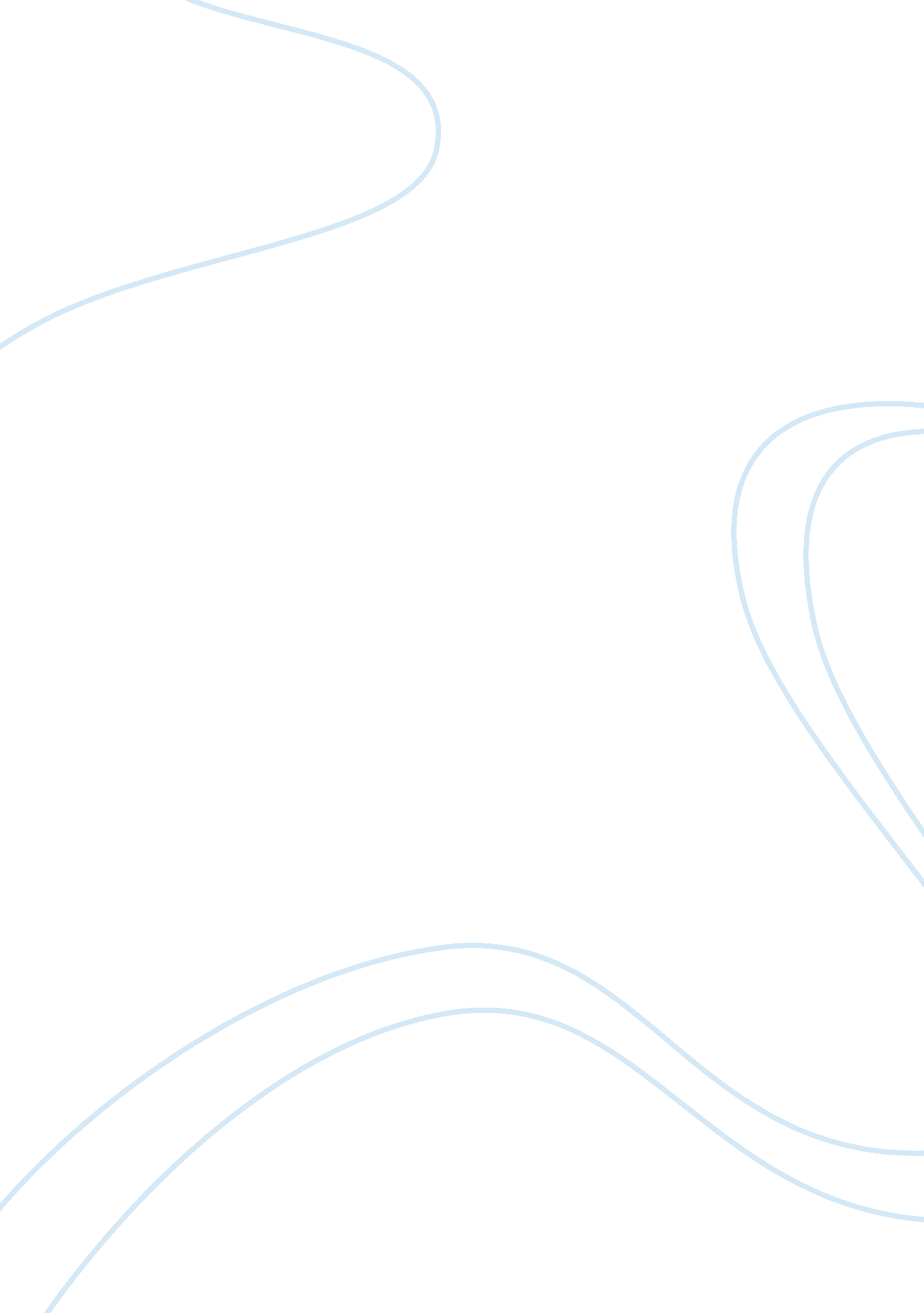 How to get a driving license in malaysiaEducation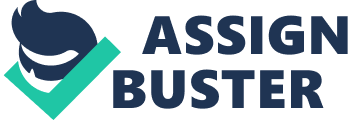 It is important for us to have our own driving license. In order to get the license, we should pass the test related to Malaysian rules and regulations on the road. The test is divided into theory and practical. Getting a driving license in Malaysia is reasonably easy as mentioned in the following paragraph. As beginners, getting a license, for both riding and driving, we would have to contact an instructor who is certified and has a lot of experience at teaching how to ride or drive before. Being in contact with the instructor can just simply be a call or or a visit to the driving school. Then, we go for lecture to prepare yourself for the theory test, and for your information you can have a license for motorcycle at 16 and driving at 17. The theory test must be taken before taking any of these tests (only once if you take both license within a year). The lecture takes about five hours stated on paper but in reality only needs about four hours. After that, we are given two books and a CD (because the theory test is taken on a PC at the driving school), a book explains about the rules and regulations on the road and more. Then another book is a compilation of 500 questions where the 50 questions in the test is chosen from. We had to pay for RM250 for the theory test alone(which includes transport), another RM250 for the practical test(a totally time and money wasting process) and RM800 for the 8-hours of teaching and 'test trial' and the actual driving test itself. Now we go home to read the book and memorize the important information and get a sense of how the test will be and then we contact our instructor to perform the test. Make sure that we are well prepared for the theory test. After passing the test(passing score of 42/50), we are ready for the next process which is the practical lesson, in this 'practical lesson' costs another RM250 and another day listening to lecture for another 3 hours, then you would wait at the driving school for the school instructor to explain the comparison of the car or motorcycle for you. We will get a 'L' license after that. Then, we are eligible for a lesson of driving, a minimum of 8 hours driving lessons. Normally, the instructor would teach 8 -10 lessons which are different in hours of our driving, and it seems to be RM100 per lesson we take. After that, we would be tested by another instructor from the school to be as a trial test taking just 10 minutes ride around the school area and nearby housing area. Then, we are qualified for the full-fledged driving test by the guys from the Road Transport Department. The test of parking, up hill slope, and some more on road safety measures and so on would take a whole of 20 points and the passing point is 15. After that, we get a 'P' license which is our license for the next 2 years, so, this is the price to pay for getting 8 hours of minimum driving hours before the test. The 'P' license is basically meaning that we are not competent enough to drive yet, only after 2 years we are eligible for a change to CDL(Competent Driving License). 564 words 